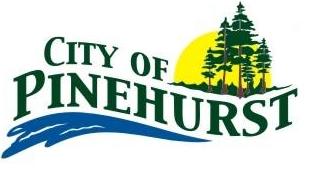 The Pinehurst City Council will hold a Regular Session on Tuesday, February 9, 2021 at 6:00p.m. Council members and those involved with listed agenda items should attend in person at Pinehurst City Hall.  Due to the continued threat of COVID-19 and in an effort to maintain social distancing, all others interesting in attending should connect to the meeting via teleconference through GoToMeeting a few minutes before 6:00p.m. on Tuesday, February 9, 2021 by dialing 1-646-749-3122.  When asked for an access code, enter 349-918-221 and the # button.  Then, follow oral instructions to complete your connection to the meeting.AGENDAREGULAR MEETING OF THE CITY COUNCIL OF THE CITY OF PINEHURSTTUESDAY, FEBRUARY 9, 20216:00 P.M.PINEHURST CITY HALL1.	Call meeting to Order		a.	Establish a Quorum		b.	Invocation – Greg Willis		c.	Pledges of Allegiance – Dan Perrine2.	Approval of minutes of last meetings		a.	Regular Session held on January 12, 20213.	Citizen Comments	At this time, members of the audience may comment on any subject.  Please limit your comments to a maximum of three minutes.  The  Open Meetings Act prohibits the Council from discussing items not listed on the agenda.  You may be directed to the appropriate department head for an answer to your question, or your concern may be placed on a future agenda for Council’s consideration.4.	City Administrator Report5.	Discussion and possible action to approve the Surplus Equipment List for the 2021 	Rene Bates Auction6.	Presentation of Fiscal Year 2019-2020 Annual Audit Report by Keri Michutka, CPA and 	discussion of aforementioned audit	a.	Consideration of accepting the Annual Audit as presented by 			Keri Michutka, CPA for fiscal year ending September 30, 20207.	Consideration of accepting the Engineering recommendation to award the low bid to 	Texas Pride Utilities, LLC for the Harvey Round 1 DR-CDBG GLO Contract 	#20-065-034-C113 (Sewer Improvements)8.	Obtain authorization to solicit bids for the Harvey Round 1 DR-CDBG GLO Contract 	#20-065-034-C113 Project for Streets and Electrical work9.	Consider/approve execution of the Schaumburg & Polk Engineering Contract for Texas 	Department of Agriculture (TDA) CDBG 7220351 Sewer Improvements project10.	Discussion and possible action to authorize procurement of Engineering and 	Administrative Services for the TDA FY2021-2022 CDBG application cycle11.	Consideration of appointing a Rating Committee to evaluate Proposals and Statements of 	Qualifications for Administrative and Engineering Services for the TDA FY2021-2022 	CDBG application cycle12.	Presentation of the 2020 Racial Profiling Report by Police Chief Fred Hanauer13.	Consideration of applying for the FY2022 Criminal Justice Grant Number 4218001 and 	approval of corresponding Resolution14.	Discussion and possible action on approving an Ordinance authorizing participation with 	other Entergy Service Area Cities (Coalition of Cities) and representation by the Lawton 	Law Firm P.C. in matters concerning Entergy Texas, Inc. at the Public Utility 	Commission of Texas in 202115.	Announcements, Comments, and Requests from Council16.	AdjournmentEXECUTIVE SESSION STATEMENT: The City Council reserves the right to adjourn into Executive Session at any time during the course of this meeting to discuss any of the matters listed above, as authorized by the Texas Government Code, Section 551.071 (Consultation with Attorney), 551.072 (Deliberations about Real Property), 551.073 (Deliberations about Gifts and Donations), 551.074 (Personnel Matters), 551.076 (Deliberations about Security Devices) and 551.087 (Economic Development).CERTIFICATION:  I certify that a copy of the February 9, 2021 agenda of items to be considered by the Pinehurst City Council was posted on the City Hall bulletin board on February 5, 2021 before 6:00 p.m./s/ Debbie Cormier		Debbie Cormier, City SecretaryRemoved by:  ____________________________________	Date and Time:  _____________________________This facility is wheelchair accessible and special parking spaces are available.  Please send all requests for accommodations or interpretive services to the City Secretary at least two (2) working days prior to the meeting so that arrangements can be made.  You may contact the City Secretary at (409) 886-3873 or by FAX at (409) 886-7660.